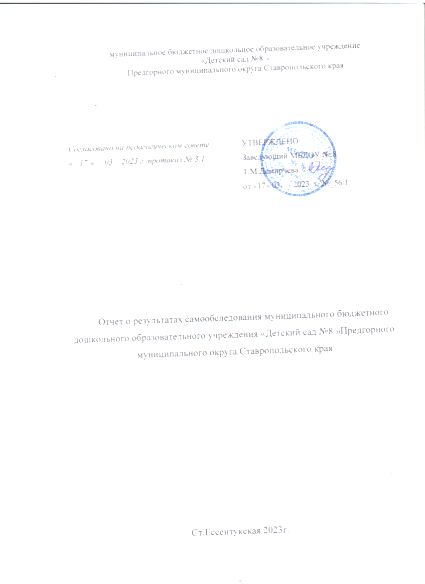 Аналитическая частьI. Общие сведения об образовательной организации   Муниципальное бюджетное дошкольное образовательное учреждение «Детский сад № 8» Предгорного муниципального округа Ставропольского края (далее – МБДОУ № 8) расположено в жилом районе города вдали от производящих предприятий и торговых мест. Здание Детского сада построено по типовому проекту. Проектная наполняемость на 140 мест. Общая площадь здания 972 кв. м, из них площадь помещений, используемых непосредственно для нужд образовательного процесса, 539.0 кв. м.Цель деятельности МБДОУ № 8– осуществление образовательной деятельности по реализации образовательных программ дошкольного образования.Предметом деятельности МБДОУ № 8 является формирование общей культуры, развитие физических, интеллектуальных, нравственных, эстетических и личностных качеств, формирование предпосылок учебной деятельности, сохранение и укрепление здоровья  воспитанников.Режим работы МБДОУ № 8:Рабочая неделя – пятидневная, с понедельника по пятницуГосударственные праздники, суббота, воскресенье - выходные дни.Длительность пребывания детей в группах:12 часов: с 7:00 до 19:00.10,5 часов: с 07.30 до 18.00 10 часов: с 07.30 до 17.30 II. Оценка системы управления организации         Структура и система управления соответствуют специфике деятельности МБДОУ № 8. По итогам 2022 года  система управления МБДОУ № 8 оценивается как эффективная, позволяющая учесть мнение работников и всех участников образовательных отношений. В течении года было проведено 3 заседания «Управляющего совета ДОУ»,2 заседания «Совета родителей»( в режиме он-лайн конференции), 4 педагогических совета, 6 собраний общего собрания работников. В следующем году изменение системы управления не планируется.III. Оценка образовательной деятельности           Образовательная деятельность в МБДОУ № 8 организована в соответствии с: Федеральным законом от 31 июля 2020г. № 304-ФЗ   «О внесении изменений в Федеральный закон «Об образовании в Российской Федерации» по вопросам воспитания обучающихся».Федерального государственного образовательного стандарта дошкольного образования от 17 октября 2013 года № 1155 СанПиН 1.2.3685-21   «Санитарно-эпидемиологические требования к устройству, содержанию и организации режима работы дошкольных образовательных организаций».Образовательная деятельность ведется на основании утвержденной основной образовательной программы дошкольного образования, которая составлена в соответствии с ФГОС дошкольного образования, с учетом примерной образовательной программы дошкольного образования, санитарно-эпидемиологическими правилами и нормативами, с учетом недельной нагрузки.Уставом МБДОУ№ 8            МБДОУ № 8 посещают 228 воспитанников в возрасте от 2 до 7 лет. В МБДОУ № 8 сформировано 5 групп общеразвивающей направленности:1 раннего возраста – по 14 детей;1 младшая группа – 45 детей;1 средняя группа – 40 детей;1 старшая 36 детей;1подготовительная к школе группа –30 ребенка;1 группа кратковременного пребывания-20 детей.2 группы компенсирующей направленности- 43ребенкаУровень развития детей анализируется по итогам педагогической диагностики. Формы проведения диагностики:диагностические занятия (по каждому разделу программы);диагностические срезы;наблюдения, итоговые занятия.   Разработаны диагностические карты освоения основной образовательной программы дошкольного образования МБДОУ № 8 (ООП МБДОУ № 8) в каждой возрастной группе. Карты включают анализ уровня развития целевых ориентиров детского развития и качества освоения образовательных областей. Так, результаты качества освоения ООП МБДОУ № 8 на конец 2022 года выглядят следующим образом:   В конце года педагоги ДОУ проводили обследование воспитанников подготовительной группы на предмет оценки сформированности предпосылок к учебной деятельности в количестве 53 человека.   Задания позволили оценить уровень сформированности предпосылок к учебной деятельности: возможность работать в соответствии с фронтальной инструкцией (удержание алгоритма деятельности), умение самостоятельно действовать по образцу и осуществлять контроль, обладать определенным уровнем работоспособности, а также вовремя остановиться в выполнении того или иного задания и переключиться на выполнение следующего, возможностей распределения и переключения внимания, работоспособности, темпа, целенаправленности деятельности и самоконтроля.   Результаты педагогического анализа показывают преобладание детей с высоким и средним уровнями развития при прогрессирующей динамике на конец учебного года, что говорит о результативности образовательной деятельности в ДОУ.Воспитательная работа    Чтобы выбрать стратегию воспитательной работы, в 2022 году проводился анализ состава семей воспитанников.Характеристика семей по составуХарактеристика семей по количеству детей      Воспитательная работа строится с учетом индивидуальных особенностей детей, с использованием разнообразных форм и методов, в тесной взаимосвязи воспитателей, специалистов и родителей. Детям из неполных семей уделяется большее внимание в первые месяцы после зачисления в МБДОУ № 8.IV. Оценка функционирования внутренней системы оценки качества образования         В МБДОУ № 8 утверждено положение о внутренней системе оценки качества образования от 03.02.2021 Целью внутренней системы оценки качества образования является установление соответствия качества дошкольного образования в ДОУ федеральному государственному образовательному стандарту дошкольного образования. Реализация внутренней системы оценки качества образования осуществляется в ДОУ на основе внутреннего контроля и мониторинга.       Внутренний контроль в виде плановых проверок осуществляется в соответствии с утвержденным годовым планом, оперативным контролем на месяц, который доводится до всех членов педагогического коллектива. Результаты внутреннего контроля оформляются в виде справок, отчетов.         Мониторинг качества образовательной деятельности в 2022 году показал хорошую работу педагогического коллектива по всем показателям. Состояние здоровья и физического развития воспитанников удовлетворительные. 94%  воспитанников успешно освоили образовательную программу дошкольного образования в своей возрастной группе. Воспитанники подготовительных групп показали высокие показатели готовности к школьному обучению. В течение года воспитанники МБДОУ № 8 успешно участвовали в конкурсах и мероприятиях различного уровня.-муниципальный этап конкурса «Зеленый огонек»-районный конкурс между дошкольными учреждениями ст.Ессентукской «Тропа знаний»- региональный конкурс «Покормите Птиц зимой»-районный конкурс «Каждой пичужке по кормушке» -международный конкурс «Новогодние чудеса своими руками»- краевой конкурс «Имею право и обязан!»-краевая акция «Эколята –молодые защитники природы»-международный конкурс «Дорожная азбука»  -международный конкурс «Осенняя палитра»-международный конкурс «Пасхальный сувенир»-всероссийский конкурс «Безопасная дорога»-краевая акция по ПДД «Безопасные каникулы»-всероссийский конкурс фонда имени Натальи Едыкиной «Берегись троллейбуса»         При проведении внутренней оценки учитывается удовлетворенность родителей качеством образования ДОУ на основании анкетирования родителей.          В период с  14.11.2022 по 18.11.2022  в ДОУ был проведен опрос среди  родителей по теме «удовлетворенность качеством оказываемых образовательных услуг в ДОУ ». Родителям было предложено,  принять участие  в онлайн-опросе  оценив по пятибалльной шкале оказываемых образовательных услуг в целом, выбрав один из  вариантов (« 5»-отлично, «4»-хорошо, «3»удовлетворительно,  «2»-неудовлетворительно.).    В опросе приняло участие 140 семей, что составило  83 % от возможного числа респондентов. Такой процент указывает на то что, родители готовы на взаимодействие и сотрудничество и остаются не равнодушными к жизнедеятельности ДОУ. Были получены следующие результаты:доля получателей услуг, положительно оценивающих доброжелательность и вежливость работников организации,– 90 %;доля получателей услуг, удовлетворенных компетентностью работников организации, – 88 %;доля получателей услуг, удовлетворенных материально-техническим обеспечением организации, – 63 %;доля получателей услуг, удовлетворенных качеством предоставляемых образовательных услуг, – 86 процента;доля получателей услуг, которые готовы рекомендовать организацию родственникам и знакомым, – 95 %.Анкетирование родителей показало высокую степень удовлетворенности качеством предоставляемых услуг.V. Оценка кадрового обеспечения Детский сад укомплектован педагогами на 100 процентов согласно штатному расписанию. Всего работают 15 педагогов. Педагогический коллектив МБДОУ № 8 насчитывает 2 специалиста. Соотношение воспитанников, приходящихся на 1 взрослого:воспитанник/педагоги – 15/1;воспитанники/все сотрудники – 7/1.Высшее образование имеет: 12 человек, среднее специальное 3 педагога.7 педагогов имеют высшую квалификационную категорию, 5 педагогов  имеют 1 квалификационную категорию3 педагога имеют соответствие занимаемой должности (молодые специалисты)                              Квалификационная категорияКурсы  повышения квалификации  в 2022 году прошли 11 педагогов  ДОУ.     В 2022 году педагоги  ДОУ активно участвовали в он-лайн конференциях и обучающих вебинарах:обучающий вебинар «Организация и содержание работы по профилактике ДДТТ в ДОУ»краевой практико-ориентированный семинар «Диагностика и коррекция трудностей»краевой практико-ориентированный семинар «Ритм в жизни ребенка»курс вебинаров «Воспитатели России»краевой практико-ориентированный семинар «Развитие графомоторных навыков у детей старшего дошкольного возраста»он-лайн семинар «Основы финансовой грамотности»краевой он-лайн семинар «Особенности взаимодействия с детьми с РАС» краевое методическое совещание «Психолого –педагогический консилиум как средство комплексного сопровождения детей с ОВЗ»            Педагоги постоянно повышают свой профессиональный уровень, эффективно участвуют в работе методических объединений, знакомятся с опытом работы своих коллег и других дошкольных учреждений, а также само развиваются. Все это в комплексе дает хороший результат в организации педагогической деятельности и улучшении качества образования и воспитания дошкольников.VI. Оценка учебно-методического и библиотечно-информационного обеспечения Библиотечный фонд находится в кабинетах специалистов, группах образовательного учреждения, представлен методической литературой по всем образовательным областям основной общеобразовательной  программы, детской художественной литературой, периодическими изданиями, а также другими информационными ресурсами на различных электронных носителях. В каждой возрастной группе имеется банк необходимых учебно-методических пособий, рекомендованных для планирования воспитательно-образовательной работы в соответствии с обязательной частью основной общеобразовательной программы.Приобретены новые методические издания и разработки, которые воспитатели творчески используют в своей деятельности. В дальнейшем необходимо продолжать формирование банка методической литературы по региональному компоненту.Создание единого информационного пространства – один из ведущих факторов, влияющих на повышение качества образования. Прочно вошли в образовательный процесс информационно-коммуникационные технологии. В ДОУ имеются ноутбук, компьютеры, мультимедийная установка и копировально-множительная техника. С целью обеспечения официального представления информации о ДОУ, оперативного ознакомления участников образовательного процесса, и других заинтересованных лиц создан официальный сайт и размещен в сети Интернет, а также страничка ДОУ в Ingram.            Документооборот и деловая переписка ДОУ осуществляется посредством электронной почты, что позволяет организовать устойчивый процесс обмена информацией между ДОУ и общественностью.           Информационное обеспечение ДОУ включает:Компьютеров -5штук, 2ноутбука, многофункциональное устройство (МФУ, выполняющие операции печати, сканирования, копирования3 штуки ,2 DVD-плеера, проектором мультимедиа-1штука. Программное обеспечение – позволяет работать с текстовыми редакторами, интернет-ресурсами, фото-, видеоматериалами, графическими редакторами.Вывод:   Учебно-методическое, обеспечение в ДОУ соответствует требованиям реализуемой образовательной программы, обеспечивает образовательную деятельность, присмотр и уход. В ДОУ создаются условия обеспечивающие повышение мотивации участников образовательного процесса на личностное саморазвитие, самореализацию, самостоятельную творческую деятельность. Педагоги имеют возможность пользоваться как фондом учебно-методической литературы. Методическое обеспечение способствует развитию творческого потенциала педагогов, качественному росту профмастерства и успехам в конкурсном движении. VII. Оценка материально-технической базыВ ДОУ создана благоприятная материально-техническая база для осуществления воспитательно-образовательного процесса:групповые помещения – 8;кабинет заведующего – 1;кабинет заместителя начальника по АХР;музыкальный зал – 1;физкультурный зал – 1;пищеблок – 1;прачечная – 1;склад для продуктов-1;медицинский кабинет – 1;кабинет логопеда-2.           При создании предметно-развивающей среды воспитатели учитывают возрастные, индивидуальные особенности детей своей группы. Оборудованы групповые комнаты, включающие игровую, познавательную, обеденную зоны.          Во всех группах предметно-развивающая среда выстраивается в соответствие с ФГОС ДО на основе следующих принципов: предметно-развивающая среда обеспечивает максимальную реализацию образовательного потенциала;  доступность среды, что предполагает  доступность для воспитанников всех помещений организации, где осуществляется образовательный процесс и свободный доступ воспитанников к играм, игрушка, материалам, пособиям, обеспечивающих все основные виды деятельности.        Имеется центральное: водоснабжение, канализация, теплоснабжение         В 2022 году ДОУ провел текущий ремонт (косметический ремонт) в 5  группах, 2х лестичных маршей.        Материально-техническое состояние здания  МБДОУ№8  и территории соответствует действующим санитарно-эпидемиологическим требованиям к устройству, содержанию и организации режима работы в дошкольных организациях, правилам пожарной безопасности, требованиям охраны труда.         Результаты анализа показателей деятельности организации показателей указывает на то, что Детский сад имеет достаточную инфраструктуру, которая соответствует требованиям  СанПиН 1.2.3685-21 «Санитарно-эпидемиологические требования к устройству, содержанию и организации режима работы дошкольных образовательных организаций» и позволяет реализовывать образовательные программы в полном объеме в соответствии с ФГОС ДО.        МБДОУ№8  укомплектован достаточным количеством педагогических и иных работников, которые имеют высокую квалификацию и регулярно проходят повышение квалификации, что обеспечивает результативность образовательной деятельности.Показатели деятельности дошкольной образовательной организации, подлежащей самообследованиюДанные приведены по состоянию на 30.12.2022.Заведующий МБДОУ № 8                                          Т.М.Демирчевамуниципальное бюджетное дошкольное образовательное учреждение «Детский сад №8 »Предгорного муниципального округа Ставропольского краяОтчет о результатах самообследования муниципального бюджетного дошкольного образовательного учреждения «Детский сад №8 »Предгорного муниципального округа Ставропольского краяСт.Ессентукская 2023г.Наименование образовательной организацииМуниципальное бюджетное дошкольное образовательное учреждение «Детский сад № 8» Предгорного муниципального округа Ставропольского края  РуководительДемирчева Татьяна МихайловнаАдрес организации357350, Ставропольский край, Предгорный район, ст. Ессентукская, ул. Этокская, д. 102Телефон, факсТел/факс 8(87961) 5 29 01, 8(87961)2-36-68Адрес электронной почтыmkdou8.pred@mail.ruУчредительАПМО СКДата создания1979 годЛицензияОт 31.08.2021 № 6486Орган управленияФункции органа управленияЗаведующийКонтролирует работу и обеспечивает эффективное взаимодействие структурных подразделений учреждения, утверждает штатное расписание, отчетные документы учреждения, осуществляет общее руководство дошкольным учреждением.Управляющий советРассматривает вопросы: - развития образовательного учреждения; - финансово-хозяйственной деятельности; - материально-техническое обеспечение.Совет родителей- защита прав и законных интересов воспитанников;-организация работы с родителями воспитанников по разъяснению их прав и обязанностей;-совершенствование условий для осуществления образовательного процесса, охраны жизни и здоровья воспитанников, свободного развития личности.Педагогический советОсуществляет текущее руководство образовательной деятельностью учреждения, рассматривает вопросы: - развития дополнительного образования; - регламентацию образовательных отношений; - разработки рабочих программ; - выбора учебных пособий, средств обучения и воспитания; - предметно-развивающая среда образовательного процесса; - аттестация, повышение квалификации педагогических работников; - координация деятельности семинаров-практикумов, деловых столов, мастер-классов.Общее собрание работниковРеализует право работников участвовать в управлении образовательным учреждением, в том числе: - участвовать в разработке и принятии коллективного договора, правил трудового распорядка, внесение изменений и дополнений к ним; - принимать локальные акты, которые регламентируют деятельность образовательного учреждения и связаны с правилами и обязанностями работников; -разрешать конфликтные ситуации между работниками и администрацией образовательного учреждения; - вносить предложения по корректировке плана мероприятий организации, совершенствованию ее работы и развитию материальной базы.Уровень развития целевых ориентиров детского развитияВыше нормыВыше нормыНормаНормаНиже нормыНиже нормыИтогоИтогоУровень развития целевых ориентиров детского развитияКол-во%Кол-во%Кол-во%Кол-во% воспитанников в пределе нормыУровень развития целевых ориентиров детского развития10546%10044%2310%22890%Качество освоения образовательных областей11551%9040%239%22891%Состав семьиКоличество семейПроцент от общего
количества семей
воспитанниковПолная15491%Неполная с матерью148.3%Неполная с отцом10,7Оформлено опекунство00Количество детей в семьеКоличество семейПроцент от общего
количества семей
воспитанниковОдин ребенок5633%Два ребенка8952%Три ребенка и более2415%ПоказателиЕдиница
измеренияКоличествоОбразовательная деятельностьОбразовательная деятельностьОбразовательная деятельностьОбщее количество воспитанников, которые обучаются по программе дошкольного образованияв том числе обучающиеся:человек228в режиме полного дня (8–12 часов)человек165в режиме кратковременного пребывания (3–5 часов)человек20в семейной дошкольной группечеловек0по форме семейного образования с психолого-педагогическим сопровождением, которое организует детский садчеловек0Общее количество воспитанников в возрасте до трех летчеловек14Общее количество воспитанников в возрасте от трех до восьми летчеловек214Количество (удельный вес) детей от общей численности воспитанников, которые получают услуги присмотра и ухода, в том числе в группах: человек
(процент)8–12-часового пребываниячеловек
(процент)228 (100%)12–14-часового пребываниячеловек
(процент)0 (0%)круглосуточного пребываниячеловек
(процент)0 (0%)Численность (удельный вес) воспитанников с ОВЗ от общей численности воспитанников, которые получают услуги:человек
(процент)по коррекции недостатков физического, психического развитиячеловек
(процент)43 (19%)обучению по образовательной программе дошкольного образованиячеловек
(процент)43 (19%)присмотру и уходучеловек
(процент)43 (19%)Средний показатель пропущенных по болезни дней на одного  воспитанникадень6Общая численность педработников, в том числе количество педработников:человек15(100%)с высшим образованиемчеловек12(80%)высшим образованием педагогической направленности (профиля)человек12(80%)средним профессиональным образованиемчеловек3(20%)средним профессиональным образованием педагогической направленности (профиля)человек3(20%)Количество (удельный вес численности) педагогических работников, которым по результатам аттестации присвоена квалификационная категория, в общей численности педагогических работников, в том числе:человек
(процент)12 (80%)с высшейчеловек
(процент)7 (45%)первойчеловек
(процент)5 (45%)Количество (удельный вес численности) педагогических работников в общей численности педагогических работников, педагогический стаж работы которых составляет:человек
(процент)до 5 летчеловек
(процент)2 (13%)больше 30 летчеловек
(процент)7 (47%)Количество (удельный вес численности) педагогических работников в общей численности педагогических работников в возрасте:человек
(процент)до 30 летчеловек
(процент)3 (20%)от 55 летчеловек
(процент)2 (13%)Численность (удельный вес) педагогических и административно-хозяйственных работников, которые за последние 5 лет прошли повышение квалификации или профессиональную переподготовку, от общей численности таких работниковчеловек
(процент)13 (100%)Численность (удельный вес) педагогических и административно-хозяйственных работников, которые прошли повышение квалификации по применению в образовательном процессе ФГОС, от общей численности таких работниковчеловек
(процент)0 (0%)Соотношение «педагогический работник/воспитанник»человек/чело
век1/15Наличие в детском саду:да/нетмузыкального руководителяда/нетнетинструктора по физической культуреда/нетнетучителя-логопедада/нетдалогопедада/нетнетучителя-дефектологада/нетнетпедагога-психологада/нетдаИнфраструктураИнфраструктураИнфраструктураОбщая площадь помещений, в которых осуществляется образовательная деятельность, в расчете на одного воспитанникакв. м2.3 кв. м.Площадь помещений для дополнительных видов деятельности воспитанниковкв. мнетНаличие в детском саду:да/нетфизкультурного залада/нетдамузыкального залада/нетдапрогулочных площадок, которые оснащены так, чтобы обеспечить потребность воспитанников в физической активности и игровой деятельности на улицеда/нетдаСогласовано на педагогическом совете«   17 »     03.   2023 г. протокол № 3.1УТВЕРЖДЕНО:Заведующий МБДОУ № 8Т.М.Демирчева от «17» 03.     2023  г. №_56/1